                                                                                                     «УТВЕРЖДАЮ»                                                                                       директор МБОУ СОШ № 1                                                                                       имени А. В. Суворова                                                                                       ___________Н. Г. БурякГРАФИК РАБОТЫинспектора ОПДН ОВД по Усть-Лабинскому районукапитана полиции Потаповой Ю.Б.в МБОУ СОШ № 1 имениА. В. Суворовав период весенних каникулЗам. директора по ВР                                                В.Ю.Кучерова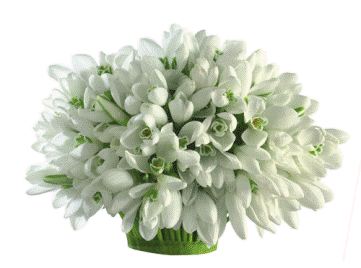 День неделиВремя работыпонедельник 10.30 - 15.00среда 10.30 – 15.00пятница 10.30 – 15.00